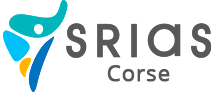 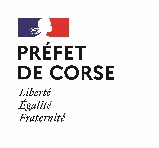 Organismes d’accueil e crèches des enfants d’agents en fonction en Corse à partir de septembre 2022(1) Pour ces deux structures, lors des fermetures du mois d’août, la crèche « Les petits loups » propose d’accueillir votre ou vos enfants sur simple demande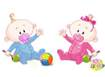 CrèchesadressesOuverture/FermetureN° de tél.« les petits loups »Résidence Bella Vista Bat. B route royale
20600 BASTIA05h45/21houverture toute l'annéeDirectriceMme SOUTO Priscilla 06 25 50 72 12« les mini loups Graziani »(1)61 bd Graziani
20200 BASTIA7h/19hfermeture mois aoûtDirectriceMme SOUTO Priscilla 06 25 50 72 12« les mini loups Ortale »(1)Centre commercial l’atrium route d'Ortale
20620 BIGUGLIA7h/19hfermeture mois aoûtDirectriceMme SOUTO Priscilla 06 25 50 72 12« les mini loupsBiguglia »Centre commercial rive droite20620 BIGUGLIA7h/19h15Fermeture quatre semaines aout et une semaine entre noël et jour de l'anDirectriceMme SOUTO Priscilla 06 25 50 72 12« I luparelli »Les jardins de Bodiccione
Bat A1 La rocade
20090 AJACCIO6h30/18h30ouverture toute l'annéeDirectriceMme ROSSI Mathilde 06 11 81 15 26« les bêtises »Centre Commercial Atrium Bât 120167 SARROLA CARCOPINO06h30/18h30Fermeture Trois semaines en été et une semaine entre Noël et le jour de l'an04 95 23 42 44